District Councillor Report – October 2023Member Grant:I have some of my Member Grant money left for this year.Cabinet Meeting:Cabinet Meeting on Monday which covered:Tasburgh Neighbourhood Plan SubmissionUpdate to the Local Development SchemeSouth Norfolk Village Self and Custom Build Register ReviewMedium-Term Financial Position and Reserves UpdateHousing Standards Enforcement Policy ReviewMember Ward Grant & Community Action Fund– Spend and Terms of Reference reviewTown/Parish Council Forum:I have attached the slides from our Town/Parish Council Forum which was held on South Norfolk grants:Go For It GrantFunding for individuals or groups to start projects or activities that bring communities together.Community Action Fund Funding to support communities working together to enhance the life of local people.Members Ward funding Each of our district councillors has an annual budget of £1000 to spend on projects within their wards.Sports Champion Grants Supporting athletes who are performing at a high standard and looking to fund further training, coaching, physiotherapy, equipment, or competitions.Community Coach Development BursarySupporting coaches looking to undertake further training.Community Infrastructure Fund ProgrammeFunding to support parish and town councils to deliver key infrastructure projects.Homes for Ukraine Community Support GrantSupporting activities that help address the needs of Ukrainian refugees. Pride in Place Community GrantFunding for town and parish councils, voluntary and community groups to build pride in place. Rogue Landlord:Council officers proved an HMO was being operated in Diss without the required licence, with up to 17 people residing in the 4 bedroom terraced property, putting the occupants’ health, safety and wellbeing at risk.  Four civil penalties were served which were appealed, but the final result was all four offences being secured in the Council’s favour and a total fine of £30k.      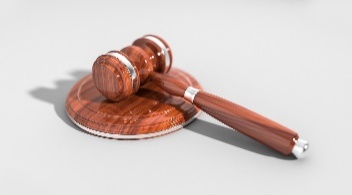 